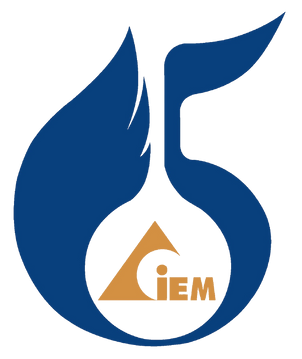                                          指導老師：製作學生：(字型大小-14，字型-標楷體，行距-單行間距)  二.研究目的	(字型大小-14，字型-標楷體，行距-單行間距) 三、文獻探討	(字型大小-14，字型-標楷體，行距-單行間距) 四、研究方法與分析	(字型大小-14，字型-標楷體，行距-單行間距)(字型大小-14，字型-標楷體，行距-單行間距)